Российская Федерация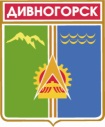 Администрация города ДивногорскаКрасноярского края П О С Т А Н О В Л Е Н И Е28.02.2018                                    	                           г. Дивногорск		                    	                 №22пО внесении изменений в постановление администрации города Дивногорска от 01.11.2017   № 196п «Об утверждении муниципальной программы  «Формирование комфортной городской (сельской)  среды» в муниципальном образовании город Дивногорск на 2018-2022 годы»          В соответствии с Федеральным законом от 06.10.2003 № 131-ФЗ 
«Об общих принципах организации местного самоуправления 
в Российской Федерации», ст. 179 Бюджетного кодекса «Государственные программы Российской Федерации, государственные программы субъекта Российской Федерации, муниципальные программы», распоряжением  администрации города Дивногорска от 30.07.2015  № 1685р «О внесении изменений в распоряжение администрации города Дивногорска от  31.07.2014 № 1561/1р «Об утверждении перечня муниципальных программ города Дивногорска», постановлением администрации города Дивногорска от 01.08.2013 № 131п «Об утверждении Порядка принятия решений о разработке муниципальных программ города Дивногорска, их формировании и реализации», руководствуясь статьей 43 Устава города Дивногорска,ПОСТАНОВЛЯЮ:Внести в постановление администрации города Дивногорска от 01.11.2017 № 196п «Об утверждении муниципальной программы  «Формирование комфортной городской (сельской)  среды» в муниципальном образовании город Дивногорск на 2018-2022 годы» следующие изменения:В приложении к постановлению «Паспорт муниципальной программы «Формирование комфортной городской (сельской)  среды» в муниципальном образовании город Дивногорск на 2018-2022 годы» подраздел «Объемы бюджетных ассигнований Программы изложить в следующей редакции:  Пункт 3 таблицу показатель изложить в следующей редакции: В приложении № 1 к муниципальной программе  «Формирование комфортной городской (сельской)  среды» в муниципальном образовании город Дивногорск на 2018-2022 годы» «Перечень мероприятий Программы «Формирование комфортной городской (сельской) среды»  в муниципальном образовании город Дивногорск на 2018-2022 годы» изложить в следующей редакции:Приложение № 2 к муниципальной программе  «Формирование комфортной городской (сельской)  среды» в муниципальном образовании город Дивногорск на 2018-2022 годы изложить в редакции согласно приложению 1 к настоящему постановлению.Приложение № 4 к муниципальной программе  «Формирование комфортной городской (сельской)  среды» в муниципальном образовании город Дивногорск на 2018-2022 годы изложить в редакции согласно приложению 2 к настоящему постановлению.2. Настоящее постановление подлежит опубликованию в средствах массовой информации и размещению на официальном сайте администрации города Дивногорска в информационно-телекоммуникационной сети «Интернет».          3. Контроль за исполнением настоящего постановления оставляю за собой.Глава города									      Е.Е. Оль                                                                                                                 Приложение № 1 к Постановлению  администрации города Дивногорска от 28.02.2018 №22п Приложение № 2 к муниципальной программе «Формирование комфортной городской (сельской)  среды» в муниципальном образовании город Дивногорск на 2018-2022 годы»Ранжированный адресный перечень дворовых территорий многоквартирных домов на 2018 годПриложение № 2 к Постановлению  администрации города Дивногорска от 28.02.2018 № 22п                                 Приложение № 4 к муниципальной программе «Формирование комфортной городской (сельской)  среды» в муниципальном образовании город Дивногорск на 2018-2022 годы»Состав и ресурсное обеспечение Программы по источникам финансирования и классификации расходов бюджетовОбъемы бюджетных ассигнований ПрограммыОбщий объем финансирования программы за счет всех источников составит 40 755 400,02018 год – 20 257,4  тыс. рублей;2019 год – 00,0 тыс. рублей;2020 год – 00,0 тыс. рублей;2021 год – 00,0 тыс. рублей;2022 год – 00,0 тыс. рублей;в том числе:средства федерального бюджета –  12 230,5  тыс. рублей, в том числе по годам:2018 год – 12 230,5  тыс. рублей;2019 год – 00,0 тыс. рублей;2020 год – 00,0 тыс. рублей;2021 год – 00,0 тыс. рублей;2022 год – 00,0 тыс. рублей;средства краевого бюджета –  7 529,6  тыс. рублей, в том числе по годам:2018 год – 7 529,6 тыс. рублей;2019 год – 00,0 тыс. рублей;2020 год – 00,0 тыс. рублей;2021 год – 00,0 тыс. рублей;2022 год – 00,0 тыс. рублей;средства местного бюджета –  497,3  тыс. рублей, в том числе по годам:2018 год – 497,3 тыс. рублей;2019 год – 00,0 тыс. рублей;2020 год – 00,0 тыс. рублей;2021 год – 00,0 тыс. рублей;2022 год – 00,0 тыс. рублей.ПоказательЕд. изм.Значение показателя123Дворовые территории многоквартирных домовДворовые территории многоквартирных домовДворовые территории многоквартирных домовКоличество многоквартирных домовед.328Количество многоквартирных домов, включенных в программу капитального ремонта общего имущества многоквартирных домовед328Количество и площадь благоустроенных дворовых территорий многоквартирных домов – с твердым покрытием, освещением, урнами, лавочками (минимальный перечень)ед.49Количество и площадь благоустроенных дворовых территорий многоквартирных домов – с твердым покрытием, освещением, урнами, лавочками (минимальный перечень)кв.м15040Количество, площадь и доля благоустроенных дворовых территорий многоквартирных домов (по минимальному и дополнительному перечню) от общего количества дворовых территорий многоквартирных домовед.28Количество, площадь и доля благоустроенных дворовых территорий многоквартирных домов (по минимальному и дополнительному перечню) от общего количества дворовых территорий многоквартирных домовкв.м93160,5Количество, площадь и доля благоустроенных дворовых территорий многоквартирных домов (по минимальному и дополнительному перечню) от общего количества дворовых территорий многоквартирных домов%8,4Количество, площадь и доля благоустроенных территорий многоквартирных домов, которые необходимо благоустроить по минимальному перечню от общего количества дворовых территорий многоквартирных домовед.302Количество, площадь и доля благоустроенных территорий многоквартирных домов, которые необходимо благоустроить по минимальному перечню от общего количества дворовых территорий многоквартирных домовкв.м283799,5Количество, площадь и доля благоустроенных территорий многоквартирных домов, которые необходимо благоустроить по минимальному перечню от общего количества дворовых территорий многоквартирных домов%91,6Общественные территорииОбщественные территорииОбщественные территорииКоличество и площадь общественных территорий всего, из них:ед.17Количество и площадь общественных территорий всего, из них:кв.м787960площадьед./кв.м2/13526паркед./кв.м2/57846скверед./кв.м1/1370набережнаяед./кв.м2/112771иные10/602447Количество, площадь и доля общественных территорий благоустроенных от общего количества общественных территорий всего, из них:ед.3Количество, площадь и доля общественных территорий благоустроенных от общего количества общественных территорий всего, из них:кв.м64230Количество, площадь и доля общественных территорий благоустроенных от общего количества общественных территорий всего, из них:%18,7площадьед./кв.мпаркед./кв.мскверед./кв.мнабережнаяед./кв.миные3/64230Площадь благоустроенных общественных территорий, приходящихся на 1 жителякв.м2,2Иные показатели:озеленениеГа771освещениекм101,6твердое покрытие дорогкм144,4Перечень мероприятий Программы «Формирование комфортной городской (сельской) среды»  в муниципальном образовании город Дивногорск на 2018-2022 годыПеречень мероприятий Программы «Формирование комфортной городской (сельской) среды»  в муниципальном образовании город Дивногорск на 2018-2022 годыПеречень мероприятий Программы «Формирование комфортной городской (сельской) среды»  в муниципальном образовании город Дивногорск на 2018-2022 годыПеречень мероприятий Программы «Формирование комфортной городской (сельской) среды»  в муниципальном образовании город Дивногорск на 2018-2022 годыПеречень мероприятий Программы «Формирование комфортной городской (сельской) среды»  в муниципальном образовании город Дивногорск на 2018-2022 годыПеречень мероприятий Программы «Формирование комфортной городской (сельской) среды»  в муниципальном образовании город Дивногорск на 2018-2022 годыНаименование мероприятияОтветственный исполнительСрокСрокОжидаемый результатПоказатель результативностиНаименование мероприятияОтветственный исполнительначала реализацииокончания реализацииОжидаемый результатПоказатель результативностиЗадача 1.Обеспечение формирования единого облика муниципального образованияЗадача 1.Обеспечение формирования единого облика муниципального образованияЗадача 1.Обеспечение формирования единого облика муниципального образованияЗадача 1.Обеспечение формирования единого облика муниципального образованияЗадача 1.Обеспечение формирования единого облика муниципального образованияЗадача 1.Обеспечение формирования единого облика муниципального образования1.1. Применение правил благоустройства, утвержденных органом местного самоуправления от 28.09.2017 № 21-170-ГС - по результатам публичных слушаний Администрация г. Дивногорска, МКУ ГХ г. Дивногорска20182022Обеспечение надлежащего содержания территории городаОпределение и закрепление лиц ответственных за содержанием объектов благоустройства по этапам в процентах от общего количества объектов благоустройства в муниципальном образовании:1 этап – 20%;2- этап – 30%;3- этап  - 50%1.2. Реализация комплексных проектов благоустройства с привлечением собственников земельных участков, находящихся в непосредственной близости от территории комплексных проектов благоустройства и иных заинтересованных сторонАдминистрация г. Дивногорска, МКУ ГХ г. Дивногорска20182022Вовлечение жителей города в реализацию проектов по благоустройствуКомплексных проектов:1 этап – 1 проект;2- этап – 2 проекта;3- этап  - 3 проекта.1.3. Применение лучших практик (проектов, дизайн-проектов)  благоустройства  дворов и общественных территорийАдминистрация г. Дивногорска, МКУ ГХ г. Дивногорска20182022Создание не менее 1-ой концепции благоустройства дворов и общественных территории, ежегодно  Не менее двух лучших проектов (дизайн-проект) благоустройства дворов и общественной территории из краевой базы данных, ежегодно1.4. Обеспечение системной работы административной комиссии, рассматривающей дела о нарушении правил благоустройства Администрация г. Дивногорска20182022Активизация деятельности административной комиссии Не менее 12 решений (протоколов) административной комиссии по вопросам соблюдения правил благоустройства1 этап – 20%;2- этап - 30%3- этап  - 50%1.5. Обеспечение надлежащего состояния и эксплуатации элементов благоустройства на территории муниципального образования (организация уборки мусора, освещения, озеленения общественных территорий) Администрация г. Дивногорска, МКУ ГХ г. Дивногорска, УК и ТСЖ г. Дивногорска20182022Обеспечение надлежащего содержания территории города1.6. Иные мероприятия  Задача 2. Обеспечение создания, содержания и развития объектов благоустройства на территории муниципального образования, включая объекты, находящиеся в частной собственности и прилегающие к ним территорииЗадача 2. Обеспечение создания, содержания и развития объектов благоустройства на территории муниципального образования, включая объекты, находящиеся в частной собственности и прилегающие к ним территорииЗадача 2. Обеспечение создания, содержания и развития объектов благоустройства на территории муниципального образования, включая объекты, находящиеся в частной собственности и прилегающие к ним территорииЗадача 2. Обеспечение создания, содержания и развития объектов благоустройства на территории муниципального образования, включая объекты, находящиеся в частной собственности и прилегающие к ним территорииЗадача 2. Обеспечение создания, содержания и развития объектов благоустройства на территории муниципального образования, включая объекты, находящиеся в частной собственности и прилегающие к ним территорииЗадача 2. Обеспечение создания, содержания и развития объектов благоустройства на территории муниципального образования, включая объекты, находящиеся в частной собственности и прилегающие к ним территории2.1. Благоустройство дворовых территорий многоквартирных домов. 20182022Решения общественной комиссии об утверждении актуального  ранжированного перечня дворовых территорий (протокол).Ранжированный адресный перечень дворовых территорий нуждающихся в благоустройстве исходя из поступления предложений от заинтересованных лиц приведен в  приложении  № 2 к Программе 2.1.1. Формирование (уточнение, корректировка) паспорта дворовых территорий на основании данных о проведении инвентаризации дворовых территорий с учетом их физического состоянияАдминистрация г. Дивногорска, МКУ ГХ г. Дивногорска20182022Паспорт дворовой территории  от общего количества дворовых территорий по этапам1 этап – 20%;2- этап - 30%3- этап  - 50% по  форме согласно приложению № 6 :к Программе 2.1.2.  Организация подачи и сбор предложений заинтересованных лиц о благоустройстве дворовых территорий Администрация г. Дивногорска, МКУ ГХ г. Дивногорска20182022Количество и доля предложений, поступивших от заинтересованных лиц о финансовом участии при благоустройстве дворовых территорий, ежегодно не менее 5% от общего количества дворов нуждающихся в благоустройстве2.1.3. Оказание содействия инициативным жителям в проведении собраний собственников помещений в порядке, установленном ст. 44-49 Жилищного кодекса РФАдминистрация г. Дивногорска, МКУ ГХ г. Дивногорска20182022Разработка (обеспечение) инициативных жителей методическими рекомендациями «Как мой двор включить в программу».  Протоколы собраний собственников помещений в многоквартирном доме, оформленные согласно  Жилищному кодексу РФ2.1.4. Формирование земельного участка, на котором расположен многоквартирный дом с озеленением и элементами благоустройства Администрация г. Дивногорска20182022Кадастровый учет земельного участка, на котором расположен многоквартирный дом с озеленением и элементами благоустройства по этапам1 этап – 5 %;2- этап - 20%3- этап  - 30%Передача в общедолевую собственность собственников помещений в многоквартирном доме2.1.5. Иные мероприятия2.2.Благоустройство общественных территорий20182022Адресный перечень  всех общественных территорий приведен в  приложение  № 3 к Программе 2.2.1. Формирование (уточнение, корректировка) паспорта общественных  территорий на основании данных о проведении инвентаризации дворовых территорий с учетом их физического состояния по графикуАдминистрация г. Дивногорска, МКУ ГХ г. Дивногорска20182022Паспорт общественного пространства  по форме согласно приложению № 7 к Программе 1 этап – 20%;2- этап - 30%3- этап  - 50%2.2.3. Определение общественной территории, подлежащей благоустройству в порядке, установленном органом местного самоуправленияАдминистрация г. Дивногорска, Общественная комиссия20182022Решение общественной комиссии об утверждении наиболее посещаемой муниципальной территории общего пользования (протокол).2.2.4.Иные мероприятия2.3. Благоустройство объектов недвижимого имущества (включая объекты незавершенного строительства) и земельных участков, находящихся в собственности (пользовании) юридических лиц и индивидуальных предпринимателей.20182022Адресный перечень объектов недвижимого имущества (включая объекты незавершенного строительства) и земельных участков, находящихся в собственности (пользовании) юридических лиц и индивидуальных предпринимателейпо форме согласно приложению№ 8 к Программе 2.3.1.Разъяснительная работа о принципах благоустройства (личная ответственность)Администрация г. Дивногорска, МКУ ГХ г. Дивногорска20182019Количество сходов ____,собраний ____________;2.3.2. Заключение соглашений с юридическими лицами и индивидуальными предпринимателями о благоустройстве объектов недвижимого имущества (включая объекты незавершенного строительства) и земельных участков за счет средств указанных лиц и находящихся в их собственности (пользовании)Администрация г. Дивногорска, МКУ ГХ г. Дивногорска20182020Количество заключенных соглашений:1 этап – 30%;2- этап - 70%2.3.3. Иные мероприятия2.4. Благоустройство индивидуальных жилых домов и земельных участков, предоставленных для их размещения201820202.4.1.Разъяснительная работа о принципах благоустройства (личная ответственность)	Администрация г. Дивногорска, МКУ ГХ г. Дивногорска20182019Повышение информированности граждан и иных заинтересованных лицКоличество сходов ____,собраний ____________;2.4.2. Проведение инвентаризации индивидуальных жилых домов и земельных участков, предоставленных для их размещенияАдминистрация г. Дивногорска, МКУ ГХ г. Дивногорска2018до 01.04.2018Формирование перечня индивидуальных жилых домов, земельных участков и уровня их благоустройстваПаспорт дворовой территории индивидуальных домов и земельных участков по форме согласно приложению № 9  к программе 2.4.3. Заключение соглашений с собственниками (пользователями) указанных домов (собственниками (землепользователями) земельных участков) об их благоустройстве не позднее 2020 года в соответствии с требованиями утвержденных в муниципальном образовании правил благоустройства по результатам проведенной инвентаризации.Администрация г. Дивногорска, МКУ ГХ г. Дивногорска20182020Количество заключенных соглашений:1 этап – 30%;2- этап - 70%2.4.4.Иные мероприятияЗадача 3. Повышение уровня вовлеченности заинтересованных граждан, организаций в реализацию мероприятий по благоустройству территории муниципального образованияЗадача 3. Повышение уровня вовлеченности заинтересованных граждан, организаций в реализацию мероприятий по благоустройству территории муниципального образованияЗадача 3. Повышение уровня вовлеченности заинтересованных граждан, организаций в реализацию мероприятий по благоустройству территории муниципального образованияЗадача 3. Повышение уровня вовлеченности заинтересованных граждан, организаций в реализацию мероприятий по благоустройству территории муниципального образованияЗадача 3. Повышение уровня вовлеченности заинтересованных граждан, организаций в реализацию мероприятий по благоустройству территории муниципального образованияЗадача 3. Повышение уровня вовлеченности заинтересованных граждан, организаций в реализацию мероприятий по благоустройству территории муниципального образования3.1. Проведение опроса граждан о выборе территории общего пользования для благоустройстваАдминистрация г. Дивногорска, МКУ ГХ г. Дивногорска20182020Выявление реальных потребностей различных групп населения.3.2. Организация обсуждения и выработки концепций  благоустройства территории общего пользованияАдминистрация г. Дивногорска, МКУ ГХ г. Дивногорска, Общественная комиссия201820203.3. Привлечение жителей:-  к посадке зеленых насаждение;- уборке несанкционированных свалок и т.д.Администрация г. Дивногорска, МКУ ГХ г. Дивногорска20182020Проведение субботников, не менее 2-ух, ежегодно. Привлечение к мероприятиям не менее 5% от общего количества жителей, ежегодно3.4.Участие в краевых мероприятиях, направленных на повышение активности участия граждан в решении вопросов местного значенияАдминистрация г. Дивногорска, МКУ ГХ г. Дивногорска20182020Формирование и направление заявки на участие в конкурсах, ежегодно, не менее 1-ой заявки3.4.4.Иные мероприятия№ п/пАдрес многоквартирного домаПлощадь жилых и нежилых помещений,    кв. мРеквизиты протокола общего собрания собственников помещений в многоквартирном домеДата поступления предложений заинтересованных лиц в орган местного самоуправления об участии в выполнении работ по благоустройству дворовой территорииФинансовое участие, тыс. руб.Финансовое участие, тыс. руб.Финансовое участие, тыс. руб.Финансовое участие, тыс. руб.Финансовое участие, тыс. руб.Виды трудового участия <*>Наименование управляющей организации№ п/пАдрес многоквартирного домаПлощадь жилых и нежилых помещений,    кв. мРеквизиты протокола общего собрания собственников помещений в многоквартирном домеДата поступления предложений заинтересованных лиц в орган местного самоуправления об участии в выполнении работ по благоустройству дворовой территорииСтоимость работ по благоустройству, всего, тыс. руб.В том числе минимальный перечень работ по благоустройствуВ том числе минимальный перечень работ по благоустройствуВ том числе дополнительный перечень работ по благоустройствуВ том числе дополнительный перечень работ по благоустройствуВиды трудового участия <*>Наименование управляющей организации№ п/пАдрес многоквартирного домаПлощадь жилых и нежилых помещений,    кв. мРеквизиты протокола общего собрания собственников помещений в многоквартирном домеДата поступления предложений заинтересованных лиц в орган местного самоуправления об участии в выполнении работ по благоустройству дворовой территорииСтоимость работ по благоустройству, всего, тыс. руб.тыс. руб.доля финансового участия по минимальному перечню работ, %тыс. руб.доля финансового участия по дополнительному перечню работ, %Виды трудового участия <*>Наименование управляющей организации1234567891011121г. Дивногорск, ул. Машиностроителей, д. 174469,1/0,0Протокол № 3  от 19.10.201719.10.2017841,48109,3913--уборка мусора, покраска, посадка деревьевООО  УК «Космос Плюс 1»2г. Дивногорск, ул. Чкалова, д.33А4084,0/0,0Протокол б/н от 16.01.201820.10.20171721,21172,1210--уборка мусора, покраска, посадка деревьевООО «Жилкомсервис»3г. Дивногорск, ул. Нагорная, д. 127356,7/663,1Протокол б/н  от 03.10.201720.10.20172185,91218,5910--уборка мусора, покраска, посадка деревьевООО «Жилкомсервис»4г. Дивногорск, ул. Бориса Полевого, д. 165681,5/0,0Протокол № 4 от 16.10.201720.10.20172434,38243,4410--уборка мусора, покраска, посадка деревьевТСЖ «Уютный дом»5г. Дивногорск, ул. Саянская, д. 102391,0/0,0Протокол б/н от 02.10.201720.10.20171353,4167,675--уборка мусора, покраска, посадка деревьевООО «Жилкомсервис»6г. Дивногорск, ул. Чкалова,535494,3/0,0Протокол б/н от 09.10.201720.10.20172424,6896,254,666,4820уборка мусора, покраска, посадка деревьевООО УК «Независимая компания»7г. Дивногорск, ул. Комсомольская, д. 131515,3/923,9Протокол № 1 от 13.10.201720.10.20171592,6679,635--уборка мусора, покраска, посадка деревьевООО «Дом»8г. Дивногорск, ул. Чкалова,806076,6/0,0Протокол № 5 от 30.09.201720.10.20171947,48194,7510--уборка мусора, покраска, посадка деревьевООО «ЖКУ-Чистый город»9г. Дивногорск, ул. Набережная, д. 373301,8/391,0Протокол б/н от 10.10.201720.10.20171797,1735,942--уборка мусора, покраска, посадка деревьевООО «ЖЭУ 1»10г. Дивногорск, ул. Набережная, д. 353240,1/114,0Протокол б/н от 10.10.201720.10.20171613,3632,272--уборка мусора, покраска, посадка деревьевООО «ЖЭУ 1»11г. Дивногорск, пер. Школьный, д. 11967,2 - - - - - - -уборка мусора, покраска, посадка деревьевООО "Дом"12г. Дивногорск, пер. Школьный, д. 15479,3 - - - - - - -уборка мусора, покраска, посадка деревьевООО "Жилищник"13г. Дивногорск, пер. Школьный, д. 17476,8 - - - - - - -уборка мусора, покраска, посадка деревьевООО "Жилищник"14г. Дивногорск, пер. Школьный, д. 3282,1 - - - - - - -уборка мусора, покраска, посадка деревьевООО "Жилищник"15г. Дивногорск, пер. Школьный, д. 4625 - - - - - - -уборка мусора, покраска, посадка деревьевООО ДОМ16г. Дивногорск, пер. Школьный, д. 5277 - - - - - - -уборка мусора, покраска, посадка деревьевООО ДЖКХ 17г. Дивногорск, пр. Больничный, д. 1А5597,3 - - - - - - -уборка мусора, покраска, посадка деревьевООО "ЖКУ чистый город"18г. Дивногорск, ул. 30 лет Победы, д. 17308,1 - - - - - - -уборка мусора, покраска, посадка деревьевООО "ЖКУ чистый город"19г. Дивногорск, ул. 30 лет Победы, д. 103396,6 - - - - - - -уборка мусора, покраска, посадка деревьевООО "ЖКУ чистый город"20г. Дивногорск, ул. 30 лет Победы, д. 113378,2 - - - - - - -уборка мусора, покраска, посадка деревьевООО "ЖКУ чистый город"21г. Дивногорск, ул. 30 лет Победы, д. 122422 - - - - - - -уборка мусора, покраска, посадка деревьевООО "ЖКУ чистый город"22г. Дивногорск, ул. 30 лет Победы, д. 136520,25 - - - - - - -уборка мусора, покраска, посадка деревьевТСЖ "Строитель  13"23г. Дивногорск, ул. 30 лет Победы, д. 143293,2 - - - - - - -уборка мусора, покраска, посадка деревьевООО "ЖКУ чистый город"24г. Дивногорск, ул. 30 лет Победы, д. 163300,6 - - - - - - -уборка мусора, покраска, посадка деревьевООО "ЖКУ чистый город"25г. Дивногорск, ул. 30 лет Победы, д. 183353,4 - - - - - - -уборка мусора, покраска, посадка деревьевООО "ЖКУ чистый город"26г. Дивногорск, ул. 30 лет Победы, д. 38047 - - - - - - -уборка мусора, покраска, посадка деревьевООО "ЖКУ чистый город"27г. Дивногорск, ул. 30 лет Победы, д. 74442,7 - - - - - - -уборка мусора, покраска, посадка деревьевТСЖ "Победа"28г. Дивногорск, ул. 30 лет Победы, д. 82 175,80 - - - - - - -уборка мусора, покраска, посадка деревьевТСЖ "Строитель 13"29г. Дивногорск, ул. 30 лет Победы, д. 93 415,00 - - - - - - -уборка мусора, покраска, посадка деревьевООО "ЖКУ-Чистый город"30г. Дивногорск, ул. Бориса Полевого, д. 12594 - - - - - - -уборка мусора, покраска, посадка деревьевООО "ЖКУ-Чистый город"31г. Дивногорск, ул. Бориса Полевого, д. 14635,14 - - - - - - -уборка мусора, покраска, посадка деревьевТСЖ "Уютный дом"32г. Дивногорск, ул. Бориса Полевого, д. 23403,3 - - - - - - -уборка мусора, покраска, посадка деревьевТСЖ "Уютный дом"33г. Дивногорск, ул. Бориса Полевого, д. 25404,3 - - - - - - -уборка мусора, покраска, посадка деревьевООО "Дом"34г. Дивногорск, ул. Бориса Полевого, д. 27405,9 - - - - - - -уборка мусора, покраска, посадка деревьевООО "Дом"35г. Дивногорск, ул. Бориса Полевого, д. 29932,82 - - - - - - -уборка мусора, покраска, посадка деревьевООО "Дом"36г. Дивногорск, ул. Бориса Полевого, д. 31692,8 - - - - - - -уборка мусора, покраска, посадка деревьевООО "Дом"37г. Дивногорск, ул. Бориса Полевого, д. 33405,9 - - - - - - -уборка мусора, покраска, посадка деревьевООО "Дом"38г. Дивногорск, ул. Бориса Полевого, д. 34687,5 - - - - - - -уборка мусора, покраска, посадка деревьевООО "Дом"39г. Дивногорск, ул. Бориса Полевого, д. 35404,8 - - - - - - -уборка мусора, покраска, посадка деревьевООО "ДЖКХ"40г. Дивногорск, ул. Бориса Полевого, д. 37401,1 - - - - - - -уборка мусора, покраска, посадка деревьевООО "Дом"41г. Дивногорск, ул. Бориса Полевого, д. 38406,1 - - - - - - -уборка мусора, покраска, посадка деревьевООО "Дом"42г. Дивногорск, ул. Бориса Полевого, д. 39403,8 - - - - - - -уборка мусора, покраска, посадка деревьевООО "Дом"43г. Дивногорск, ул. Бориса Полевого, д. 4693,5 - - - - - - -уборка мусора, покраска, посадка деревьевООО "ДЖКХ"44г. Дивногорск, ул. Бориса Полевого, д. 40406,8 - - - - - - -уборка мусора, покраска, посадка деревьевООО "Дом"45г. Дивногорск, ул. Бориса Полевого, д. 41691,8 - - - - - - -уборка мусора, покраска, посадка деревьевООО "Жилищник"46г. Дивногорск, ул. Бориса Полевого, д. 42405,7 - - - - - - -уборка мусора, покраска, посадка деревьевООО "Дом"47г. Дивногорск, ул. Бориса Полевого, д. 43405,7 - - - - - - -уборка мусора, покраска, посадка деревьевООО "Жилищник"48г. Дивногорск, ул. Бориса Полевого, д. 44403,4 - - - - - - -уборка мусора, покраска, посадка деревьевООО "Дом"49г. Дивногорск, ул. Бориса Полевого, д. 45407,3 - - - - - - -уборка мусора, покраска, посадка деревьевООО "Дом"50г. Дивногорск, ул. Бориса Полевого, д. 46699,6 - - - - - - -уборка мусора, покраска, посадка деревьевООО "Дом"51г. Дивногорск, ул. Бочкина, д. 1873,8 - - - - - - -уборка мусора, покраска, посадка деревьевООО "ДЖКХ"52г. Дивногорск, ул. Бочкина, д. 10923,4 - - - - - - -уборка мусора, покраска, посадка деревьевООО УК "Уютный дом"53г. Дивногорск, ул. Бочкина, д. 11696,5 - - - - - - -уборка мусора, покраска, посадка деревьевООО "ДЖКХ"54г. Дивногорск, ул. Бочкина, д. 13701,5 - - - - - - -уборка мусора, покраска, посадка деревьевООО "ДЖКХ"55г. Дивногорск, ул. Бочкина, д. 14А1045,1 - - - - - - -уборка мусора, покраска, посадка деревьевООО "Жилищно-коммунальный сервис"56г. Дивногорск, ул. Бочкина, д. 15699,5 - - - - - - -уборка мусора, покраска, посадка деревьевООО "ДЖКХ"57г. Дивногорск, ул. Бочкина, д. 166991 - - - - - - -уборка мусора, покраска, посадка деревьевТСН "Титан"58г. Дивногорск, ул. Бочкина, д. 17699 - - - - - - -уборка мусора, покраска, посадка деревьевООО "Жилищник"59г. Дивногорск, ул. Бочкина, д. 27473,9 - - - - - - -уборка мусора, покраска, посадка деревьевООО "Жилищник"60г. Дивногорск, ул. Бочкина, д. 28277,7 - - - - - - -уборка мусора, покраска, посадка деревьевООО "ДЖКХ"61г. Дивногорск, ул. Бочкина, д. 29475,6 - - - - - - -уборка мусора, покраска, посадка деревьевООО "Дом"62г. Дивногорск, ул. Бочкина, д. 30945,8 - - - - - - -уборка мусора, покраска, посадка деревьевООО "ДЖКХ"63г. Дивногорск, ул. Бочкина, д. 31968,3 - - - - - - -уборка мусора, покраска, посадка деревьевООО "Жилищник"64г. Дивногорск, ул. Бочкина, д. 32479,8 - - - - - - -уборка мусора, покраска, посадка деревьевООО "ДЖКХ"65г. Дивногорск, ул. Бочкина, д. 33936,1 - - - - - - -уборка мусора, покраска, посадка деревьевООО "ДЖКХ"66г. Дивногорск, ул. Бочкина, д. 34465,2 - - - - - - -уборка мусора, покраска, посадка деревьевООО "ДЖКХ"67г. Дивногорск, ул. Бочкина, д. 35463,1 - - - - - - -уборка мусора, покраска, посадка деревьевООО "Жилищник"68г. Дивногорск, ул. Бочкина, д. 4437,9 - - - - - - -уборка мусора, покраска, посадка деревьевООО "ДЖКХ"69г. Дивногорск, ул. Бочкина, д. 40276,1 - - - - - - -уборка мусора, покраска, посадка деревьевООО "ДЖКХ"70г. Дивногорск, ул. Бочкина, д. 413702,7 - - - - - - -уборка мусора, покраска, посадка деревьевТСЖ "Наш дом"71г. Дивногорск, ул. Бочкина, д. 42275,8 - - - - - - -уборка мусора, покраска, посадка деревьевТоварищество собственников жилья "Радуга"72г. Дивногорск, ул. Бочкина, д. 44562,7 - - - - - - -уборка мусора, покраска, посадка деревьевООО "Дом"73г. Дивногорск, ул. Бочкина, д. 46283,7 - - - - - - -уборка мусора, покраска, посадка деревьевООО "Дом"74г. Дивногорск, ул. Бочкина, д. 48275,2 - - - - - - -уборка мусора, покраска, посадка деревьевООО "Дом"75г. Дивногорск, ул. Бочкина, д. 5709,1 - - - - - - -уборка мусора, покраска, посадка деревьевООО "Дом"76г. Дивногорск, ул. Бочкина, д. 50563,9 - - - - - - -уборка мусора, покраска, посадка деревьевООО "ДЖКХ"77г. Дивногорск, ул. Бочкина, д. 54562,4 - - - - - - -уборка мусора, покраска, посадка деревьевООО "Дом"78г. Дивногорск, ул. Бочкина, д. 56562,7 - - - - - - -уборка мусора, покраска, посадка деревьевООО "Дом"79г. Дивногорск, ул. Бочкина, д. 58278 - - - - - - -уборка мусора, покраска, посадка деревьевООО "Дом"80г. Дивногорск, ул. Бочкина, д. 6465,3 - - - - - - -уборка мусора, покраска, посадка деревьевООО "Дом"81г. Дивногорск, ул. Бочкина, д. 60565,1 - - - - - - -уборка мусора, покраска, посадка деревьевООО "Дом"82г. Дивногорск, ул. Бочкина, д. 62272,3 - - - - - - -уборка мусора, покраска, посадка деревьевООО "Дом"83г. Дивногорск, ул. Бочкина, д. 64563,7 - - - - - - -уборка мусора, покраска, посадка деревьевООО "Дом"84г. Дивногорск, ул. Бочкина, д. 66473,9 - - - - - - -уборка мусора, покраска, посадка деревьевООО "Дом"85г. Дивногорск, ул. Бочкина, д. 68560,7 - - - - - - -уборка мусора, покраска, посадка деревьевООО "Дом"86г. Дивногорск, ул. Бочкина, д. 6А472,2 - - - - - - -уборка мусора, покраска, посадка деревьевООО "Дом"87г. Дивногорск, ул. Бочкина, д. 7804,1 - - - - - - -уборка мусора, покраска, посадка деревьевООО "ДЖКХ"88г. Дивногорск, ул. Бочкина, д. 70274 - - - - - - -уборка мусора, покраска, посадка деревьевООО "ДЖКХ"89г. Дивногорск, ул. Бочкина, д. 72536,5 - - - - - - -уборка мусора, покраска, посадка деревьевООО "Дом"90г. Дивногорск, ул. Бочкина, д. 76279 - - - - - - -уборка мусора, покраска, посадка деревьевООО "Дом"91г. Дивногорск, ул. Бочкина, д. 78568,9 - - - - - - -уборка мусора, покраска, посадка деревьевООО "Дом"92г. Дивногорск, ул. Бочкина, д. 8419,9 - - - - - - -уборка мусора, покраска, посадка деревьевООО "Дом"93г. Дивногорск, ул. Гидростроителей, д. 144263,6 - - - - - - -уборка мусора, покраска, посадка деревьевООО "ДЖКХ"94г. Дивногорск, ул. Гидростроителей, д. 164254,4 - - - - - - -уборка мусора, покраска, посадка деревьевООО "ЖЭУ 1"95г. Дивногорск, ул. Гидростроителей, д. 184029,88 - - - - - - -уборка мусора, покраска, посадка деревьевООО "ЖЭУ 1"96г. Дивногорск, ул. Гидростроителей, д. 24139,2 - - - - - - -уборка мусора, покраска, посадка деревьевООО "ЖЭУ 1"97г. Дивногорск, ул. Гидростроителей, д. 204019,08 - - - - - - -уборка мусора, покраска, посадка деревьевООО "ЖЭУ 1"98г. Дивногорск, ул. Гидростроителей, д. 222876,7 - - - - - - -уборка мусора, покраска, посадка деревьевООО "ЖЭУ 1"99г. Дивногорск, ул. Гидростроителей, д. 43332,1 - - - - - - -уборка мусора, покраска, посадка деревьевООО "ЖЭУ 1"100г. Дивногорск, ул. Гидростроителей, д. 64137,8 - - - - - - -уборка мусора, покраска, посадка деревьевООО "ЖЭУ 1"101г. Дивногорск, ул. Гидростроителей, д. 84195,8 - - - - - - -уборка мусора, покраска, посадка деревьевООО "ЖЭУ 1"102г. Дивногорск, ул. Дуговая, д. 10670,6 - - - - - - -уборка мусора, покраска, посадка деревьевООО "ЖЭУ 1"103г. Дивногорск, ул. Дуговая, д. 13620,4 - - - - - - -уборка мусора, покраска, посадка деревьевООО "ЖЭУ 1"104г. Дивногорск, ул. Дуговая, д. 16673,5 - - - - - - -уборка мусора, покраска, посадка деревьевООО "ЖЭУ 1"105г. Дивногорск, ул. Дуговая, д. 17698 - - - - - - -уборка мусора, покраска, посадка деревьевООО "ДЖКХ"106г. Дивногорск, ул. Дуговая, д. 19688,1 - - - - - - -уборка мусора, покраска, посадка деревьевООО "Жилищно-коммунальный сервис"107г. Дивногорск, ул. Дуговая, д. 23662,7 - - - - - - -уборка мусора, покраска, посадка деревьевООО "Жилищно-коммунальный сервис"108г. Дивногорск, ул. Дуговая, д. 25665,9 - - - - - - -уборка мусора, покраска, посадка деревьевООО "ДЖКХ"109г. Дивногорск, ул. Дуговая, д. 3822,1 - - - - - - -уборка мусора, покраска, посадка деревьевООО "ДЖКХ"110г. Дивногорск, ул. Дуговая, д. 31613,4 - - - - - - -уборка мусора, покраска, посадка деревьевООО "ДЖКХ"111г. Дивногорск, ул. Дуговая, д. 35692,4 - - - - - - -уборка мусора, покраска, посадка деревьевООО "Жилищно-коммунальный сервис"112г. Дивногорск, ул. Дуговая, д. 37691,3 - - - - - - -уборка мусора, покраска, посадка деревьевООО "ДЖКХ"113г. Дивногорск, ул. Дуговая, д. 41172,6 - - - - - - -уборка мусора, покраска, посадка деревьевООО "ДЖКХ"114г. Дивногорск, ул. Дуговая, д. 6942,5 - - - - - - -уборка мусора, покраска, посадка деревьевООО "Жилищно-коммунальный сервис"115г. Дивногорск, ул. Заводская, д. 104230,7 - - - - - - -уборка мусора, покраска, посадка деревьевООО "Жилищник"116г. Дивногорск, ул. Заводская, д. 124308,5 - - - - - - -уборка мусора, покраска, посадка деревьевООО "Жилищно-коммунальный сервис"117г. Дивногорск, ул. Заводская, д. 144022,3 - - - - - - -уборка мусора, покраска, посадка деревьевООО "ДЖКХ"118г. Дивногорск, ул. Заводская, д. 164012,14 - - - - - - -уборка мусора, покраска, посадка деревьевООО "Жилищно-коммунальный сервис"119г. Дивногорск, ул. Заводская, д. 22545,3 - - - - - - -уборка мусора, покраска, посадка деревьевООО "Жилищно-коммунальный сервис"120г. Дивногорск, ул. Заводская, д. 2А8482,7 - - - - - - -уборка мусора, покраска, посадка деревьевООО "Жилищно-коммунальный сервис"121г. Дивногорск, ул. Заводская, д. 42389,5 - - - - - - -уборка мусора, покраска, посадка деревьевООО "Жилищно-коммунальный сервис"122г. Дивногорск, ул. Заводская, д. 62651,3 - - - - - - -уборка мусора, покраска, посадка деревьевООО "Жилищно-коммунальный сервис"123г. Дивногорск, ул. Заводская, д. 72392,2 - - - - - - -уборка мусора, покраска, посадка деревьевООО "Жилищно-коммунальный сервис"124г. Дивногорск, ул. Заводская, д. 82562 - - - - - - -уборка мусора, покраска, посадка деревьевООО "Жилищно-коммунальный сервис"125г. Дивногорск, ул. Заводская, д. 8А2682,8 - - - - - - -уборка мусора, покраска, посадка деревьевООО "Жилищно-коммунальный сервис"126г. Дивногорск, ул. Комсомольская, д. 14690,77 - - - - - - -уборка мусора, покраска, посадка деревьевООО "Жилищно-коммунальный сервис"127г. Дивногорск, ул. Комсомольская, д. 112025,2 - - - - - - -уборка мусора, покраска, посадка деревьевООО "Дом"128г. Дивногорск, ул. Комсомольская, д. 152411,9 - - - - - - -уборка мусора, покраска, посадка деревьевООО "Дом"129г. Дивногорск, ул. Комсомольская, д. 174550,07 - - - - - - -уборка мусора, покраска, посадка деревьевООО "Жилищник"130г. Дивногорск, ул. Комсомольская, д. 192642,5 - - - - - - -уборка мусора, покраска, посадка деревьевООО "Дом"131г. Дивногорск, ул. Комсомольская, д. 212173,6 - - - - - - -уборка мусора, покраска, посадка деревьевООО "Дом"132г. Дивногорск, ул. Комсомольская, д. 238075,97 - - - - - - -уборка мусора, покраска, посадка деревьевООО "Дом"133г. Дивногорск, ул. Комсомольская, д. 294587 - - - - - - -уборка мусора, покраска, посадка деревьевООО "Дом"134г. Дивногорск, ул. Комсомольская, д. 34555,32 - - - - - - -уборка мусора, покраска, посадка деревьевООО "Дом"135г. Дивногорск, ул. Комсомольская, д. 314231,92 - - - - - - -уборка мусора, покраска, посадка деревьевООО "Дом"136г. Дивногорск, ул. Комсомольская, д. 51506,5 - - - - - - -уборка мусора, покраска, посадка деревьевООО "Жилищно-коммунальный сервис"137г. Дивногорск, ул. Комсомольская, д. 72384,25 - - - - - - -уборка мусора, покраска, посадка деревьевООО "Дом"138г. Дивногорск, ул. Комсомольская, д. 92408,34 - - - - - - -уборка мусора, покраска, посадка деревьевООО "Дом"139г. Дивногорск, ул. Машиностроителей, д. 105014,1 - - - - - - -уборка мусора, покраска, посадка деревьевООО "Дом"140г. Дивногорск, ул. Машиностроителей, д. 125252,2 - - - - - - -уборка мусора, покраска, посадка деревьевООО "ЖКУ-Чистый город"141г. Дивногорск, ул. Машиностроителей, д. 134914,36 - - - - - - -уборка мусора, покраска, посадка деревьевТСД "Радуга"142г. Дивногорск, ул. Машиностроителей, д. 154921,18 - - - - - - -уборка мусора, покраска, посадка деревьевООО УК"НК"143г. Дивногорск, ул. Машиностроителей, д. 62384,69 - - - - - - -уборка мусора, покраска, посадка деревьевООО УК "НК"144г. Дивногорск, ул. Машиностроителей, д. 74334,77 - - - - - - -уборка мусора, покраска, посадка деревьевТСЖ "Ценр"145г. Дивногорск, ул. Набережная, д. 13271,62 - - - - - - -уборка мусора, покраска, посадка деревьевТСЖ "Строитель 13"146г. Дивногорск, ул. Набережная, д. 133109,92 - - - - - - -уборка мусора, покраска, посадка деревьевООО "ЖЭУ 1"147г. Дивногорск, ул. Набережная, д. 154176,15 - - - - - - -уборка мусора, покраска, посадка деревьевООО "ДЖКХ"148г. Дивногорск, ул. Набережная, д. 174251,28 - - - - - - -уборка мусора, покраска, посадка деревьевООО "ЖЭУ 1"149г. Дивногорск, ул. Набережная, д. 193266,12 - - - - - - -уборка мусора, покраска, посадка деревьевООО "ЖЭУ 1"150г. Дивногорск, ул. Набережная, д. 214212,45 - - - - - - -уборка мусора, покраска, посадка деревьевООО "ЖЭУ 1"151г. Дивногорск, ул. Набережная, д. 233188,9 - - - - - - -уборка мусора, покраска, посадка деревьевООО "ЖЭУ 1"152г. Дивногорск, ул. Набережная, д. 252897,18 - - - - - - -уборка мусора, покраска, посадка деревьевООО "ЖЭУ 1"153г. Дивногорск, ул. Набережная, д. 275333,9 - - - - - - -уборка мусора, покраска, посадка деревьевООО "ЖЭУ 1"154г. Дивногорск, ул. Набережная, д. 29686,84 - - - - - - -уборка мусора, покраска, посадка деревьевООО "ЖЭУ 1"155г. Дивногорск, ул. Набережная, д. 34143,37 - - - - - - -уборка мусора, покраска, посадка деревьевООО "ЖЭУ 1"156г. Дивногорск, ул. Набережная, д. 335444,67 - - - - - - -уборка мусора, покраска, посадка деревьевООО "ЖЭУ 1"157г. Дивногорск, ул. Набережная, д. 415331,26 - - - - - - -уборка мусора, покраска, посадка деревьевООО "ЖЭУ 1"158г. Дивногорск, ул. Набережная, д. 45668,91 - - - - - - -уборка мусора, покраска, посадка деревьевООО "ЖЭУ 1"159г. Дивногорск, ул. Набережная, д. 475354,03 - - - - - - -уборка мусора, покраска, посадка деревьевООО "ЖЭУ 1"160г. Дивногорск, ул. Набережная, д. 54243,69 - - - - - - -уборка мусора, покраска, посадка деревьевООО "ЖЭУ 1"161г. Дивногорск, ул. Набережная, д. 514516,73 - - - - - - -уборка мусора, покраска, посадка деревьевООО "ЖЭУ 1"162г. Дивногорск, ул. Набережная, д. 535326,75 - - - - - - -уборка мусора, покраска, посадка деревьевООО "ЖЭУ 1"163г. Дивногорск, ул. Набережная, д. 73071,09 - - - - - - -уборка мусора, покраска, посадка деревьевООО "ЖЭУ 1"164г. Дивногорск, ул. Нагорная, д. 21952,8 - - - - - - -уборка мусора, покраска, посадка деревьевООО "ЖЭУ 1"165г. Дивногорск, ул. Нагорная, д. 47555,8 - - - - - - -уборка мусора, покраска, посадка деревьевООО "Дом"166г. Дивногорск, ул. Нагорная, д. 64905,2 - - - - - - -уборка мусора, покраска, посадка деревьевООО "ДЖКХ"167г. Дивногорск, ул. Нагорная, д. 87843,2 - - - - - - -уборка мусора, покраска, посадка деревьевООО "ДЖКХ"168г. Дивногорск, ул. Патриса Лумумбы, д. 14291,7 - - - - - - -уборка мусора, покраска, посадка деревьевООО "ДЖКХ"169г. Дивногорск, ул. Патриса Лумумбы, д. 17А1093,73 - - - - - - -уборка мусора, покраска, посадка деревьевООО "ЖКУ-Чистый город"170г. Дивногорск, ул. Патриса Лумумбы, д. 19А1103,63 - - - - - - -уборка мусора, покраска, посадка деревьевООО "ДЖКХ"171г. Дивногорск, ул. Патриса Лумумбы, д. 2687,9 - - - - - - -уборка мусора, покраска, посадка деревьевООО "ДЖКХ"172г. Дивногорск, ул. Патриса Лумумбы, д. 23888,3 - - - - - - -уборка мусора, покраска, посадка деревьевООО "ДЖКХ"173г. Дивногорск, ул. Патриса Лумумбы, д. 8699,1 - - - - - - -уборка мусора, покраска, посадка деревьевООО "Жилищно-коммунальный сервис"174г. Дивногорск, ул. Площадь Строителей, д. 10 661,65 - - - - - - -уборка мусора, покраска, посадка деревьевООО "ДЖКХ"175г. Дивногорск, ул. Площадь Строителей, д. 2465,7 - - - - - - -уборка мусора, покраска, посадка деревьевООО "ДЖКХ"176г. Дивногорск, ул. Площадь Строителей, д. 6949,4 - - - - - - -уборка мусора, покраска, посадка деревьевООО "ДЖКХ"177г. Дивногорск, ул. Площадь Строителей, д. 8895 - - - - - - -уборка мусора, покраска, посадка деревьевООО "ДЖКХ"178г. Дивногорск, ул. Саянская, д. 13505,7 - - - - - - -уборка мусора, покраска, посадка деревьевООО "ДЖКХ"179г. Дивногорск, ул. Саянская, д. 115127,8 - - - - - - -уборка мусора, покраска, посадка деревьевТСЖ "Саяны"180г. Дивногорск, ул. Саянская, д. 1А5618,4 - - - - - - -уборка мусора, покраска, посадка деревьевООО "ЖИЛИЩНИК"181г. Дивногорск, ул. Саянская, д. 25459,4 - - - - - - -уборка мусора, покраска, посадка деревьевООО "ДЖКХ"182г. Дивногорск, ул. Саянская, д. 33574,9 - - - - - - -уборка мусора, покраска, посадка деревьевООО "ДЖКХ"183г. Дивногорск, ул. Саянская, д. 43884,9 - - - - - - -уборка мусора, покраска, посадка деревьевООО "Жилищно-коммунальный сервис"184г. Дивногорск, ул. Саянская, д. 53884,9 - - - - - - -уборка мусора, покраска, посадка деревьевООО "Жилищно-коммунальный сервис"185г. Дивногорск, ул. Саянская, д. 64376,68 - - - - - - -уборка мусора, покраска, посадка деревьевТСЖ "Саянскре"186г. Дивногорск, ул. Саянская, д. 84365,5 - - - - - - -уборка мусора, покраска, посадка деревьевООО "ДЖКХ"187г. Дивногорск, ул. Саянская, д. 95398,8 - - - - - - -уборка мусора, покраска, посадка деревьевООО "ЖКУ чистый город"188г. Дивногорск, ул. Спортивная, д. 65163,8 - - - - - - -уборка мусора, покраска, посадка деревьевТСЖ "Сосны"189г. Дивногорск, ул. Спортивная, д. 84840,7 - - - - - - -уборка мусора, покраска, посадка деревьевООО "Жилищно-коммунальный сервис"190г. Дивногорск, ул. Театральная, д. 2270,9 - - - - - - -уборка мусора, покраска, посадка деревьевООО "ДЖКХ"191г. Дивногорск, ул. Театральная, д. 20688,3 - - - - - - -уборка мусора, покраска, посадка деревьевООО "ДЖКХ"192г. Дивногорск, ул. Театральная, д. 22689,8 - - - - - - -уборка мусора, покраска, посадка деревьевООО "ЖКУ чистый город"193г. Дивногорск, ул. Театральная, д. 28695,8 - - - - - - -уборка мусора, покраска, посадка деревьевООО "ДЖКХ"194г. Дивногорск, ул. Театральная, д. 33698,1 - - - - - - -уборка мусора, покраска, посадка деревьевООО "ДЖКХ"195г. Дивногорск, ул. Театральная, д. 37688,6 - - - - - - -уборка мусора, покраска, посадка деревьевООО "ДЖКХ"196г. Дивногорск, ул. Хулиана Гримау, д. 10672,9 - - - - - - -уборка мусора, покраска, посадка деревьевООО "Жилищно-коммунальный сервис"197г. Дивногорск, ул. Хулиана Гримау, д. 12673,2 - - - - - - -уборка мусора, покраска, посадка деревьевООО "Жилищно-коммунальный сервис"198г. Дивногорск, ул. Хулиана Гримау, д. 13673,6 - - - - - - -уборка мусора, покраска, посадка деревьевООО "Жилищно-коммунальный сервис"199г. Дивногорск, ул. Хулиана Гримау, д. 14674,5 - - - - - - -уборка мусора, покраска, посадка деревьевООО "Жилищно-коммунальный сервис"200г. Дивногорск, ул. Хулиана Гримау, д. 15683,5 - - - - - - -уборка мусора, покраска, посадка деревьевООО "Жилищно-коммунальный сервис"201г. Дивногорск, ул. Хулиана Гримау, д. 16609,2 - - - - - - -уборка мусора, покраска, посадка деревьевООО "Жилищно-коммунальный сервис"202г. Дивногорск, ул. Хулиана Гримау, д. 17675,4 - - - - - - -уборка мусора, покраска, посадка деревьевООО "Жилищно-коммунальный сервис"203г. Дивногорск, ул. Хулиана Гримау, д. 19667,5 - - - - - - -уборка мусора, покраска, посадка деревьевООО "ДЖКХ"204г. Дивногорск, ул. Хулиана Гримау, д. 20610,7 - - - - - - -уборка мусора, покраска, посадка деревьевООО "Жилищно-коммунальный сервис"205г. Дивногорск, ул. Хулиана Гримау, д. 23 459,03 - - - - - - -уборка мусора, покраска, посадка деревьев ООО "ДЖКХ"206г. Дивногорск, ул. Хулиана Гримау, д. 24609,5 - - - - - - -уборка мусора, покраска, посадка деревьевООО "Жилищно-коммунальный сервис"207г. Дивногорск, ул. Хулиана Гримау, д. 26612,1 - - - - - - -уборка мусора, покраска, посадка деревьевООО "Жилищно-коммунальный сервис"208г. Дивногорск, ул. Хулиана Гримау, д. 28671,4 - - - - - - -уборка мусора, покраска, посадка деревьевООО "ДЖКХ"209г. Дивногорск, ул. Хулиана Гримау, д. 30678,5 - - - - - - -уборка мусора, покраска, посадка деревьевООО "ДЖКХ"210г. Дивногорск, ул. Хулиана Гримау, д. 321368,4 - - - - - - -уборка мусора, покраска, посадка деревьевООО "ДЖКХ"211г. Дивногорск, ул. Хулиана Гримау, д. 5935,9 - - - - - - -уборка мусора, покраска, посадка деревьевООО "ДЖКХ"212г. Дивногорск, ул. Хулиана Гримау, д. 7907,4 - - - - - - -уборка мусора, покраска, посадка деревьевООО "ДЖКХ"213г. Дивногорск, ул. Чкалова, д. 1905,5 - - - - - - -уборка мусора, покраска, посадка деревьевООО "ДЖКХ"214г. Дивногорск, ул. Чкалова, д. 13А621,5 - - - - - - -уборка мусора, покраска, посадка деревьевООО "Жилищно-коммунальный сервис"215г. Дивногорск, ул. Чкалова, д. 13Б3085,2 - - - - - - -уборка мусора, покраска, посадка деревьевООО "Жилищно-коммунальный сервис"216г. Дивногорск, ул. Чкалова, д. 1421326,36 - - - - - - -уборка мусора, покраска, посадка деревьевООО "Дом"217г. Дивногорск, ул. Чкалова, д. 144572,5 - - - - - - -уборка мусора, покраска, посадка деревьевООО "Дом"218г. Дивногорск, ул. Чкалова, д. 146573,8 - - - - - - -уборка мусора, покраска, посадка деревьевООО "ДЖКХ"219г. Дивногорск, ул. Чкалова, д. 148690,25 - - - - - - -уборка мусора, покраска, посадка деревьевООО "Дом"220г. Дивногорск, ул. Чкалова, д. 150472,7 - - - - - - -уборка мусора, покраска, посадка деревьевООО "ДЖКХ"221г. Дивногорск, ул. Чкалова, д. 154274,7 - - - - - - -уборка мусора, покраска, посадка деревьевООО "Дом"222г. Дивногорск, ул. Чкалова, д. 156678,04 - - - - - - -уборка мусора, покраска, посадка деревьевООО "Дом"223г. Дивногорск, ул. Чкалова, д. 158676,61 - - - - - - -уборка мусора, покраска, посадка деревьевООО "Дом"224г. Дивногорск, ул. Чкалова, д. 16647,24 - - - - - - -уборка мусора, покраска, посадка деревьевООО "ДЖКХ"225г. Дивногорск, ул. Чкалова, д. 160681,12 - - - - - - -уборка мусора, покраска, посадка деревьевООО "ДЖКХ"226г. Дивногорск, ул. Чкалова, д. 1613618,56 - - - - - - -уборка мусора, покраска, посадка деревьевООО "ЖКУ-Чистый город"227г. Дивногорск, ул. Чкалова, д. 162688,49 - - - - - - -уборка мусора, покраска, посадка деревьевООО "Дом"228г. Дивногорск, ул. Чкалова, д. 1633575,44 - - - - - - -уборка мусора, покраска, посадка деревьевООО "ЖКУ-Чистый город"229г. Дивногорск, ул. Чкалова, д. 1655200,1 - - - - - - -уборка мусора, покраска, посадка деревьевООО "ЖКУ-Чистый город"230г. Дивногорск, ул. Чкалова, д. 17399,02 - - - - - - -уборка мусора, покраска, посадка деревьевООО "ДЖКХ"231г. Дивногорск, ул. Чкалова, д. 17А579,15 - - - - - - -уборка мусора, покраска, посадка деревьевООО "Жилищно-коммунальный сервис"232г. Дивногорск, ул. Чкалова, д. 19А601,04 - - - - - - -уборка мусора, покраска, посадка деревьевООО "ДЖКХ"233г. Дивногорск, ул. Чкалова, д. 22684,2 - - - - - - -уборка мусора, покраска, посадка деревьевООО "ДЖКХ"234г. Дивногорск, ул. Чкалова, д. 23336,16 - - - - - - -уборка мусора, покраска, посадка деревьевООО "ДЖКХ"235г. Дивногорск, ул. Чкалова, д. 25649,22 - - - - - - -уборка мусора, покраска, посадка деревьевООО "ДЖКХ"236г. Дивногорск, ул. Чкалова, д. 27651,53 - - - - - - -уборка мусора, покраска, посадка деревьевООО "ДЖКХ"237г. Дивногорск, ул. Чкалова, д. 299422,49 - - - - - - -уборка мусора, покраска, посадка деревьевООО "ДЖКХ"238г. Дивногорск, ул. Чкалова, д. 3336,82 - - - - - - -уборка мусора, покраска, посадка деревьевООО "ДЖКХ"239г. Дивногорск, ул. Чкалова, д. 30672,1 - - - - - - -уборка мусора, покраска, посадка деревьевООО "ДЖКХ"240г. Дивногорск, ул. Чкалова, д. 31660,77 - - - - - - -уборка мусора, покраска, посадка деревьевООО "ДЖКХ"241г. Дивногорск, ул. Чкалова, д. 31А3199,9 - - - - - - -уборка мусора, покраска, посадка деревьевООО "Жилищно-коммунальный сервис"242г. Дивногорск, ул. Чкалова, д. 32694,98 - - - - - - -уборка мусора, покраска, посадка деревьевООО "ДЖКХ"243г. Дивногорск, ул. Чкалова, д. 33322,85 - - - - - - -уборка мусора, покраска, посадка деревьевООО "ДЖКХ"244г. Дивногорск, ул. Чкалова, д. 34А479,6 - - - - - - -уборка мусора, покраска, посадка деревьевООО "ДЖКХ"245г. Дивногорск, ул. Чкалова, д. 35660,33 - - - - - - -уборка мусора, покраска, посадка деревьевООО "ДЖКХ"246г. Дивногорск, ул. Чкалова, д. 37655,49 - - - - - - -уборка мусора, покраска, посадка деревьевООО "ДЖКХ"247г. Дивногорск, ул. Чкалова, д. 37А475,09 - - - - - - -уборка мусора, покраска, посадка деревьевООО "ДЖКХ"248г. Дивногорск, ул. Чкалова, д. 37Б4008,2 - - - - - - -уборка мусора, покраска, посадка деревьевООО "Паритет"249г. Дивногорск, ул. Чкалова, д. 39917 - - - - - - -уборка мусора, покраска, посадка деревьевООО "ДЖКХ"250г. Дивногорск, ул. Чкалова, д. 4909,2 - - - - - - -уборка мусора, покраска, посадка деревьевООО "ДЖКХ"251г. Дивногорск, ул. Чкалова, д. 44А1066,01 - - - - - - -уборка мусора, покраска, посадка деревьевООО "Жилищно-коммунальный сервис"252г. Дивногорск, ул. Чкалова, д. 5454,19 - - - - - - -уборка мусора, покраска, посадка деревьевООО "Жилищно-коммунальный сервис"253г. Дивногорск, ул. Чкалова, д. 5110017,7 - - - - - - -уборка мусора, покраска, посадка деревьевООО "ЖЭУ 1"254г. Дивногорск, ул. Чкалова, д. 554510,22 - - - - - - -уборка мусора, покраска, посадка деревьевООО "НК"255г. Дивногорск, ул. Чкалова, д. 56335,94 - - - - - - -уборка мусора, покраска, посадка деревьевООО "ДЖКХ"256г. Дивногорск, ул. Чкалова, д. 576166,04 - - - - - - -уборка мусора, покраска, посадка деревьевООО "НК"257г. Дивногорск, ул. Чкалова, д. 58336,38 - - - - - - -уборка мусора, покраска, посадка деревьевООО "ДЖКХ"258г. Дивногорск, ул. Чкалова, д. 59А4582,05 - - - - - - -уборка мусора, покраска, посадка деревьевООО "ДЖКХ"259г. Дивногорск, ул. Чкалова, д. 5А615,34 - - - - - - -уборка мусора, покраска, посадка деревьевООО "Жилищно-коммунальный сервис"260г. Дивногорск, ул. Чкалова, д. 5В2448,5 - - - - - - -уборка мусора, покраска, посадка деревьевООО "Жилищно-коммунальный сервис"261г. Дивногорск, ул. Чкалова, д. 6693,99 - - - - - - -уборка мусора, покраска, посадка деревьевООО "ДЖКХ"262г. Дивногорск, ул. Чкалова, д. 62658,13 - - - - - - -уборка мусора, покраска, посадка деревьевООО "ДЖКХ"263г. Дивногорск, ул. Чкалова, д. 667395,19 - - - - - - -уборка мусора, покраска, посадка деревьевООО "ЖКУ-Чистый город"264г. Дивногорск, ул. Чкалова, д. 687382,98 - - - - - - -уборка мусора, покраска, посадка деревьевООО "ЖКУ-Чистый город"265г. Дивногорск, ул. Чкалова, д. 7342,98 - - - - - - -уборка мусора, покраска, посадка деревьевООО "ДЖКХ"266г. Дивногорск, ул. Чкалова, д. 704026,24 - - - - - - -уборка мусора, покраска, посадка деревьевООО "ЖКУ-Чистый город"267г. Дивногорск, ул. Чкалова, д. 724142,16 - - - - - - -уборка мусора, покраска, посадка деревьевТСЖ "Строитель 13"268г. Дивногорск, ул. Чкалова, д. 74 кор.12760,12 - - - - - - -уборка мусора, покраска, посадка деревьевООО "ДЖКХ"269г. Дивногорск, ул. Чкалова, д. 74 кор.22748,24 - - - - - - -уборка мусора, покраска, посадка деревьевООО "ДЖКХ"270г. Дивногорск, ул. Чкалова, д. 766189,48 - - - - - - -уборка мусора, покраска, посадка деревьевООО "ДЖКХ"271г. Дивногорск, ул. Чкалова, д. 786151,86 - - - - - - -уборка мусора, покраска, посадка деревьевООО "ЖКУ-Чистый город"272г. Дивногорск, ул. Чкалова, д. 7А622,05 - - - - - - -уборка мусора, покраска, посадка деревьевООО "Жилищно-коммунальный сервис"273г. Дивногорск, ул. Чкалова, д. 9А617,21 - - - - - - -уборка мусора, покраска, посадка деревьевООО "Жилищно-коммунальный сервис"274г. Дивногорск, ул. Школьная, д. 125253,82 - - - - - - -уборка мусора, покраска, посадка деревьевООО "Жилищник"275г. Дивногорск, ул. Школьная, д. 15641,96 - - - - - - -уборка мусора, покраска, посадка деревьевООО "Дом"276г. Дивногорск, ул. Школьная, д. 24251,72 - - - - - - -уборка мусора, покраска, посадка деревьевООО "Жилищник"277г. Дивногорск, ул. Школьная, д. 20619,74 - - - - - - -уборка мусора, покраска, посадка деревьевООО "Дом"278г. Дивногорск, ул. Школьная, д. 24331,98 - - - - - - -уборка мусора, покраска, посадка деревьевООО "ДЖКХ"279г. Дивногорск, ул. Школьная, д. 26728,42 - - - - - - -уборка мусора, покраска, посадка деревьевООО "Жилищник"280г. Дивногорск, ул. Школьная, д. 295462,38 - - - - - - -уборка мусора, покраска, посадка деревьевООО "ДЖКХ"281г. Дивногорск, ул. Школьная, д. 34169,33 - - - - - - -уборка мусора, покраска, посадка деревьевООО "Жилищник"282г. Дивногорск, ул. Школьная, д. 34666,6 - - - - - - -уборка мусора, покраска, посадка деревьевООО "Дом"283г. Дивногорск, ул. Школьная, д. 35489,83 - - - - - - -уборка мусора, покраска, посадка деревьевООО "Дом"284г. Дивногорск, ул. Школьная, д. 36699,73 - - - - - - -уборка мусора, покраска, посадка деревьевООО "Дом"285г. Дивногорск, ул. Школьная, д. 381116,82 - - - - - - -уборка мусора, покраска, посадка деревьевООО "Дом"286г. Дивногорск, ул. Школьная, д. 40691,68 - - - - - - -уборка мусора, покраска, посадка деревьевООО "Дом"287п. Усть-Мана (г Дивногорск), ул. Гаражная, д. 1350,68 - - - - - - -уборка мусора, покраска, посадка деревьевООО "Паритет"288с. Овсянка (г Дивногорск), ул. Гагарина, д. 1459,14 - - - - - - -уборка мусора, покраска, посадка деревьевООО "ДЖКХ"289с. Овсянка (г Дивногорск), ул. Гагарина, д. 10569,36 - - - - - - -уборка мусора, покраска, посадка деревьевООО "ДЖКХ"290с. Овсянка (г Дивногорск), ул. Гагарина, д. 11587,62 - - - - - - -уборка мусора, покраска, посадка деревьевООО "ДЖКХ"291с. Овсянка (г Дивногорск), ул. Гагарина, д. 12574,64 - - - - - - -уборка мусора, покраска, посадка деревьевООО "ДЖКХ"292с. Овсянка (г Дивногорск), ул. Гагарина, д. 14574,86 - - - - - - -уборка мусора, покраска, посадка деревьевООО "ДЖКХ"293с. Овсянка (г Дивногорск), ул. Гагарина, д. 16289,96 - - - - - - -уборка мусора, покраска, посадка деревьевООО "ДЖКХ"294с. Овсянка (г Дивногорск), ул. Гагарина, д. 18316,25 - - - - - - -уборка мусора, покраска, посадка деревьевООО "ДЖКХ"295с. Овсянка (г Дивногорск), ул. Гагарина, д. 20570,02 - - - - - - -уборка мусора, покраска, посадка деревьевООО "ДЖКХ"296с. Овсянка (г Дивногорск), ул. Гагарина, д. 20А161,59 - - - - - - -уборка мусора, покраска, посадка деревьевООО "ДЖКХ"297с. Овсянка (г Дивногорск), ул. Гагарина, д. 3449,9 - - - - - - -уборка мусора, покраска, посадка деревьевООО "ДЖКХ"298с. Овсянка (г Дивногорск), ул. Гагарина, д. 5638,22 - - - - - - -уборка мусора, покраска, посадка деревьевООО "ДЖКХ"299с. Овсянка (г Дивногорск), ул. Гагарина, д. 7636,35 - - - - - - -уборка мусора, покраска, посадка деревьевООО "ДЖКХ"300с. Овсянка (г Дивногорск), ул. Гагарина, д. 9631,18 - - - - - - -уборка мусора, покраска, посадка деревьевООО "ДЖКХ"301с. Овсянка (г Дивногорск), ул. Корчагина, д. 2557,81 - - - - - - -уборка мусора, покраска, посадка деревьевООО "ДЖКХ"302с. Овсянка (г Дивногорск), ул. Корчагина, д. 3520,85 - - - - - - -уборка мусора, покраска, посадка деревьевООО "ДЖКХ"303с. Овсянка (г Дивногорск), ул. Корчагина, д. 3Б546,81 - - - - - - -уборка мусора, покраска, посадка деревьевООО "ДЖКХ"304с. Овсянка (г Дивногорск), ул. Корчагина, д. 4477,29 - - - - - - -уборка мусора, покраска, посадка деревьевООО "Паритет"305с. Овсянка (г Дивногорск), ул. Корчагина, д. 5481,91 - - - - - - -уборка мусора, покраска, посадка деревьевООО "ДЖКХ"306с. Овсянка (г Дивногорск), ул. Корчагина, д. 6486,2 - - - - - - -уборка мусора, покраска, посадка деревьевООО "ДЖКХ"307с. Овсянка (г Дивногорск), ул. Корчагина, д. 7493,79 - - - - - - -уборка мусора, покраска, посадка деревьевООО "Паритет"308с. Овсянка (г Дивногорск), ул. Терешковой, д. 1591,47 - - - - - - -уборка мусора, покраска, посадка деревьевООО "ДЖКХ"309с. Овсянка (г Дивногорск), ул. Терешковой, д. 10604,12 - - - - - - -уборка мусора, покраска, посадка деревьевООО "ДЖКХ"310с. Овсянка (г Дивногорск), ул. Терешковой, д. 1Б594,22 - - - - - - -уборка мусора, покраска, посадка деревьевООО "ДЖКХ"311с. Овсянка (г Дивногорск), ул. Терешковой, д. 2592,35 - - - - - - -уборка мусора, покраска, посадка деревьевООО "ДЖКХ"312с. Овсянка (г Дивногорск), ул. Терешковой, д. 2Б586,63 - - - - - - -уборка мусора, покраска, посадка деревьевООО "ДЖКХ"313с. Овсянка (г Дивногорск), ул. Терешковой, д. 3586,96 - - - - - - -уборка мусора, покраска, посадка деревьевООО "ДЖКХ"314с. Овсянка (г Дивногорск), ул. Терешковой, д. 4575,63 - - - - - - -уборка мусора, покраска, посадка деревьевООО "ДЖКХ"315с. Овсянка (г Дивногорск), ул. Терешковой, д. 5570,35 - - - - - - -уборка мусора, покраска, посадка деревьевООО "ДЖКХ"316с. Овсянка (г Дивногорск), ул. Терешковой, д. 6580,14 - - - - - - -уборка мусора, покраска, посадка деревьевООО "ДЖКХ"317с. Овсянка (г Дивногорск), ул. Терешковой, д. 7591,36 - - - - - - -уборка мусора, покраска, посадка деревьевООО "ДЖКХ"318с. Овсянка (г Дивногорск), ул. Терешковой, д. 8590,37 - - - - - - -уборка мусора, покраска, посадка деревьевООО "ДЖКХ"319с. Овсянка (г Дивногорск), ул. Терешковой, д. 9590,04 - - - - - - -уборка мусора, покраска, посадка деревьевООО "ДЖКХ"320с. Овсянка (г Дивногорск), ул. Школьная, д. 1480,26 - - - - - - -уборка мусора, покраска, посадка деревьевООО "ДЖКХ"321с. Овсянка (г Дивногорск), ул. Школьная, д. 2496,21 - - - - - - -уборка мусора, покраска, посадка деревьевООО "ДЖКХ"322с. Овсянка (г Дивногорск), ул. Школьная, д. 2А2106,83 - - - - - - -уборка мусора, покраска, посадка деревьевТСН "Маяк"323с. Овсянка (г Дивногорск), ул. Школьная, д. 3652,52 - - - - - - -уборка мусора, покраска, посадка деревьевООО "ДЖКХ"324с. Овсянка (г Дивногорск), ул. Школьная, д. 4638,77 - - - - - - -уборка мусора, покраска, посадка деревьевООО "ДЖКХ"325с. Овсянка (г Дивногорск), ул. Школьная, д. 4А2210,56 - - - - - - -уборка мусора, покраска, посадка деревьевООО "ДЖКХ"326с. Овсянка (г Дивногорск), ул. Школьная, д. 5644,82 - - - - - - -уборка мусора, покраска, посадка деревьевООО "ДЖКХ"327с. Овсянка (г Дивногорск), ул. Школьная, д. 6635,91 - - - - - - -уборка мусора, покраска, посадка деревьевООО "ДЖКХ"328с. Овсянка (г Дивногорск), ул. Школьная, д. 83237,63 - - - - - - -уборка мусора, покраска, посадка деревьевООО "ДЖКХ"№ п/пНаименование программы, отдельного мероприятия, источник финансированияОтветственный исполнитель, соисполнитель, государственный заказчик координатор, участникКод бюджетнойклассификацииКод бюджетнойклассификацииКод бюджетнойклассификацииКод бюджетнойклассификацииОбъемы бюджетных ассигнований (тыс. рублей)Объемы бюджетных ассигнований (тыс. рублей)Объемы бюджетных ассигнований (тыс. рублей)Объемы бюджетных ассигнований (тыс. рублей)Объемы бюджетных ассигнований (тыс. рублей)№ п/пНаименование программы, отдельного мероприятия, источник финансированияОтветственный исполнитель, соисполнитель, государственный заказчик координатор, участникГРБЦРз ПрЦСРВР2018 год2019 год2020 год2021 год2022 год1.Программа, всего:МКУ ГХг. ДивногорскаХХХХ1.- федеральный бюджет МКУ ГХг. Дивногорска9310503081R555081112230,5 - ---1.- краевой бюджетМКУ ГХг. Дивногорска9310503081R55508117529,6 - ---1.- бюджет муниципального образованияМКУ ГХг. Дивногорска9310503081S5550811497,3 - ---2.Благоустройство дворовых территорий многоквартирных домов, подлежащих благоустройству, всего:МКУ ГХг. ДивногорскаХХХХ - ---2.- федеральный бюджет МКУ ГХг. Дивногорска9310503081R555081110169,9 - ---2.- краевой бюджетМКУ ГХг. Дивногорска9310503081R55508116261 - ---2.- бюджет муниципального образованияМКУ ГХг. Дивногорска9310503081S5550811164,3 - ---3.Благоустройство общественных территорий, всего:МКУ ГХг. ДивногорскаХХХХ - ---3.- федеральный бюджетМКУ ГХг. Дивногорска9310503081R55502442060,6 - ---3.- краевой бюджетМКУ ГХг. Дивногорска9310503081R55502441268,6 - ---3.- бюджет муниципального образованияМКУ ГХг. Дивногорска9310503081S5550244333 - ---